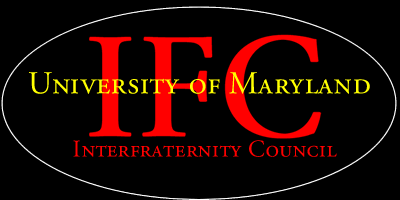 CONSTITUTIONAND BY-LAWSConstitution Revised 2/19/2010TABLE OF CONTENTS
Definitions					3 
Preamble 					4
Articles 
I. Name 						4
II. Purpose 					4
III. Membership 					5
IV. Organization Structure 			9 
V. Officers 					11
VI. Finances 					15
VII. Proposed By-Laws 				17
By-Laws 
I. Parliamentary Authority 			18
II. Quorum 					18
III. Elections 					18
IV. Impeachment 				18
V. Committees 					19
VI. Bid Policy 					19
VII. Recruitment Policy				19
VIII. Honoraria					21IX. Funding 					21
X.  Violations 					21
XI. Eligibility Lists 				22
XII. Guest Speakers 				22
XIII. UMCP IFC Statement on Hazing  		22
XIV. UMCP IFC Fight Policy 			23
XV. IFC Academic Policy 			24
 XVI. Committee Funds  				25XVII. IFC Apprentice Program 			25XVIII. Walking SEM 				25XIX. SEM Dues 					25XX. Elections/Nominations 			25XXI. Colony Status 				26XXII. Homecoming/Greek Week 			26XXIII. IFC Legislative Meeting Attendance 		27XXIV. Athletics Policy  				27


DEFINITIONS
The following are commonly used words/abbreviations that appear through out the following document:
DFSL: Department of Fraternity and Sorority LifeGPA: Grade Point Average
IFC: Interfraternity CouncilPHA: Panhellenic Association
NPHC: National Pan Hellenic CouncilMGC: Multicultural Greek Council
SEM: Social Event MonitorsSGA: Student Government Association
UMCP: University of Maryland at College Park







PREAMBLE
The Interfraternity Council shall be the supervisory body of all member fraternities at the University of Maryland. The Council shall promote and facilitate the fraternity system, and all powers granted by the fraternity chapters shall be vested in the Interfraternity Council.
Recognizing that the fraternity chapters at the University of Maryland exist through the consent and encouragement of the University administration and also recognizing that sound Interfraternity, University-Fraternity, and Community-Fraternity relationships are needed to promote and perpetuate the best interests of the University of Maryland, the community, and the Fraternity system, we the undergraduate fraternity men do hereby establish the INTERFRATERNITY COUNCIL OF THE UNIVERSITY OF MARYLAND and accept the following as basic objectives for this council.
That the objectives and the activities of the IFC should be in accord with the aims and purposes of the institution at which it has chapters;
That the primary loyalty and responsibility of a student is his relation with his 
institution and that the associations of any group of students as a chapter of the IFC involves the definite responsibility of the group for the conduct of the individual;
That the IFC should promote conduct consistent with good morals and good taste;
That the IFC should create an atmosphere which will stimulate substantial
intellectual achievement;
That the IFC shall encourage the maintenance of sanitary, safe, and wholesome physical conditions in the chapter house;
That the IFC should foster principles of sound business practice both in chapter finances and the business relations of its members.
We, the IFC, do not discriminate on the basis of race, color, creed, sex, sexual orientation, marital status, personal appearance, age, national origin, political affiliation, physical or mental disability, or on the basis of the exercise of rights secured by the First Amendment of the United States Constitution.

ARTICLE I
Name
The general name of this organization shall be the "Interfraternity Council of the University of Maryland" hereinafter referred to as the Interfraternity Council or IFC.

ARTICLE II
Purpose
The Interfraternity Council shall be the supervisory body of all member fraternities at the University of Maryland; its purpose is to provide for the general welfare, and social, scholastic, and recreational activities of the members of the fraternities at the University; and to instill in them the highest regard for the traditions and institutions of the University of Maryland. 
ARTICLE III
Membership and ExpansionAll undergraduate chapters of national fraternities as recognized now by the National Interfraternity Council shall have the opportunity to gain membership in the Interfraternity Council of the University of Maryland. All members and officers of these chapters must be University of Maryland, College Park (UMCP) undergraduate students. All interest groups/candidates desiring to be recognized as a colony by the IFC at the UMCP must complete or fulfill the following requirements:All interest groups must be a registered student group of the University of Maryland.All interest groups that submit requested materials as dictated in Article III, Part 2, section 3bii will be granted colony status provided they obtain a two-third approval vote from the IFC legislative body.The IFC legislative body reserves the right to vote, by two-thirds majority, to close off expansion to the campus for the semester. In this case, new colonies cannot be recognized, and new organizations should not be forming on the ground.The IFC legislative body cannot vote to not allow expansion for more than one semester out of any school yearIn an emergency, the topic of voting to allow expansion can be brought up in pressing business during a meeting of the IFC legislative bodyThe IFC Vice President of Administrative Affairs will oversee expansion in coordination with the IFC Advisor.
The duties and powers of the Vice President of Administrative Affairs:To review and evaluate all candidates for membership as a colony and ensure that they meet all requirements set forth in Article III, Part 2, section 3bii.To determine a time at which the candidate shall be presented before the general body for membership vote as set forth in Article III, Section B. 
To present a final evaluation to the general body of the IFC following the group’s presentation to the general body with an official recommendation on recognition before any occurring vote and determine a time at which the candidate shall be presented before the general body for membership vote. 
To advise and evaluate Colonies recognized by IFC during their period as a colony and submit periodic reports to the general body of the IFC.
Information needed to begin the colonization process: An interest group must submit a letter of intent to the VP of Administrative Affairs one semester before they plan on colonizing, stating the name of their organization and their official intention of applying for colony status the following semester. During the semester of colonization, the following shall be submitted to the VP of Administrative Affairs per their review and evaluation before being granted colony status. These materials will be the basis for which evaluation and selection of colonies will take place. 
Academics
Copy of National Scholarship Program.National academic requirements to new member /associate, to initiate, to hold office, and to remain a member in good standing.Scholarship offered by the National fraternity. Alumni
Total number of alumni residing in College Park, MD and the immediate surrounding areas. (including the Washington metropolitan area)Names, addresses, and telephone numbers of local alumni who have expressed an interest in working with a new colony.Location of nearest alumni club/association.A calendar of any alumni events that will be occurring in the surrounding area within the following two years
Colonization
Outline of new member recruitment strategies.Outline of new member retention strategies.Outline of growth plan for the duration of the colony.Outline standards expected in order to charter a colony.HousingIf an interest group is able to obtain a house that will serve as their chapter house in the future, they will be given preference over an interest group that is unable to do so.
Copies of the following Policies and Educational Programs:
Hazing PolicySexual harassment policy and educational programsAlcohol and substance policies and programsRisk management policies and programsScholastic policies and programsRecruitment programs and statement on position concerning alcohol during recruitmentA statement of non-discriminatory recruitment practices and inclusive chapter cultureNational ConstitutionQuarterly magazine 
Financial Stability The interest group must submit a voided check to prove financial stability. This is to prove an existence of a chapter checking account and the ability to collect dues from members. This requirement can be completed upon the approval of the National fraternity for usage of their name.
Membership Education
Overall outline of a recommended new member /association program.Position statement concerning anti-hazing policies and compliance to state law.National resources available for development of membership education program.Inter/national Fraternity InformationTotal number of chapters nationwide and their geographical distribution.Total number of chapters in Maryland and Washington Metropolitan area. Total number of colonies established during the last five years, and location of each of those chapters.Total number of colonies and chapters lost over the past five years (including reasons).Total number of colonization's anticipated this year and their locations.Average size of chapters.
National Support and Assistance
Number of traveling consultants and total number of National support staff.Average number of annual visits and average length/duration of each visit a colony would receive from national staff members.Description of support to be received by the new colony.Description of leadership development resources available to colonies/chapters (i.e. manuals, conventions, etc.).
Philanthropic Projects
Copy of national philanthropy.Suggested programming activities for community involvement.
Risk Management
Include a copy of National risk management program.Description of National programming, which educates groups about risk reduction and legal liabilities.Standards BoardOutline of the Judicial process Sample of sanctions that would be given after a trialOutline of the appeals processRequirements and Responsibilities of a Colony:
Responsible to be in attendance at all IFC meetings, without a vote, and reporting regularly to the IFC Executive Board.Colony's grade point average shall not be below the all-men's average.Responsible for all financial obligations to the IFC.Dues for a colony shall be set at (15) fifteen dollars per brother and new members.Responsible for following all regulations to the IFC. Responsible for planning and coordinating a successful rush.Responsible for maintaining an active advisory system with the National fraternity with one local chapter advisor.Colonies shall have a probationary period of a minimum of one year. Until a charter has been granted by the National fraternity, the colony shall not be approved for regular membership.Every 6 months, the colony must come under review by the Standards Board, consisting of the IFC President, the IFC Advisor, the VP of Administrative Affairs, and two appointed chapter Presidents to determine whether the colony is on track to attain their charter in a timely manner.Rights of a Colony:
To participation in all functions held by the IFC.To representation in all IFC programs and events.To actively voice their opinions in the matters concerning the welfare of Greek community, without an actual vote.Members apply and hold positions in the IFC cabinet. Becoming a Member ChapterAll colonies that submit requested materials as dictated in Article III, Section 3.b, will be granted Chapter status provided they obtain a three-quarters approval vote from the IFC legislative body.Before a vote of the IFC legislative body, the VP of Administrative Affairs will give an official recommendation for the colony’s status change to a chapter, on behalf of himself and the IFC executive board.Requested Information: The following shall be submitted to the VP of Administrative Affairs per their review and evaluation before being granted Chapter status. These materials will be the basis for which evaluation and selection of Chapters will take place.  Information submitted shall be focused on progress and improvements in the following areas made during the period that the group was recognized as a colony:Academics, Alumni, Finances, New Member Education, National Fraternity Interaction, Advising, Philanthropic/Community Service projects, Risk Management, Recruitment, Athletics, and Internal Judicial Processes.Updates or changes to the following Policies, Educational Programs, and Information:Hazing Policy, Sexual harassment policy and educational programs, Alcohol and substance policies and programs, Statement on position concerning alcohol during recruitment, National Fraternity information, National Constitution, Statement of anti-discriminatory recruitment practices and inclusionary chapter culture, Chapter Constitution, and Quarterly magazine.Statement of Purpose:Contribution to the University, Greek, and Local Community
ARTICLE IV
Organizational Structure of the Interfraternity CouncilThe Interfraternity Council shall be comprised of an Executive, Legislative, and Judicial Branch.The Executive Branch The Executive Branch of the Interfraternity Council will consist of an Executive Board and CabinetThe Executive Board
The Executive Board shall be comprised of all officers whom have been voted into office by the Legislative Branch of the Interfraternity Council. These offices are the President, First Vice President/VP of Internal Affairs, Second Vice President/VP of External Affairs, VP of Financial Affairs, VP of Diversity & Inclusion, VP of Recruitment, VP of Risk Management, VP of Membership Development, VP of Academic Affairs, VP of Administrative Affairs, and IFC Chief Justice.The CabinetThe cabinet shall be comprised of all positions that have been appointed by the members of the Executive Board.The Legislative Branch
The Legislative Branch of the Interfraternity Council will consist of the President’s CouncilThe Presidents’ Council Will act as the legislature of the Interfraternity Council Will consist of the President, or a chapter member designated by the President, of each member chapter.  The Judicial BranchThe Judicial Branch of the Interfraternity Council will consist of the IFC Judicial Board, chaired by the Chief Justice. The Judicial BoardThe Chief Justice of the Interfraternity Council will head the Judicial Board The Judicial Board will consist of 9 justices, active members of the member chapters in the Interfraternity Council, selected by the Chief Justice and confirmed by the Executive Board.Prospective members of the IFC Judicial Board must fill out an application. Selection is based on merit and determined by the IFC Chief Justice. The selection process will occur at during the spring semester, or first serving term of the newly elected Executive Board, for the next academic year. All rules established for the application process as defined by the Chief Justice apply.The Judicial Board shall hear cases pertaining to the violation of IFC rules and regulations committed by any member chapter, colony, or Associate Member of the Interfraternity Council at the University of Maryland. ViolationsAll violations of the General University Rules and Regulations, destruction and theft by identifiable members of Greek organizations and other such activities, violations of procedures and policies under the Interfraternity Council Constitution and By-Laws, and violations with the City of College Park, and the Campus Community shall be filed with the IFC for immediate action. At that time, one of the three following steps shall be taken:All violations concerning General University Rules and Regulations shall be immediately directed to the campus Judicial Board for further action.All matters concerning complaints from the City of College Park shall be directed to the IFC Judicial Board for review before such complaints are presented to the Mayor and City Council.Any inter-chapter disputes, or violations of procedures and policies not involving the University shall be mediated by the IFC in one of the following two ways:MediationIf the IFC Chief Justice, PHA VP of Judicial Affairs (when applicable), the IFC Board, and the chapter in question agrees, an Alternative Dispute Resolution (ADR) can occur.The ADR shall include the Chief Justice, PHA VP of Judicial Affairs (if applicable), the chapter(s) in question, the complainants/witnesses, and any other parties deemed relevant by the Chief Justice.Through this ADR, every effort shall be made to reach a Judicial outcome deemed fair by all involved parties.The chapter(s) in question shall have a right to a full hearing at any time before an agreement is reached.Once an agreement is reached, a follow up email will be sent to the chapter(s) in question.  Chapters abandon their right to a full hearing 24 hours after the email is sent, at which point the ADR agreement becomes final.The IFC executive board can veto an ADR agreement at their next scheduled meeting by a majority vote.2.  HearingIf for any reason an agreement cannot be reached in ADR, or it is deemed necessary to have a full hearing, the following procedures shall be followed:Set a hearing date for the case.Hear both sides of the case fairly and render judgment according to IFC bylaws.All judgments by the IFC Judicial Board are final.A written brief of all cases shall be given to the IFC Executive Board for their review.
ARTICLE V
Officers
A. The elected officers of the Interfraternity Council must be undergraduates at UMCP. All candidates must be on good individual standings as described by IFC regulations. They shall be the President, First Vice President/VP of Internal Affairs, Second Vice President/VP of External Affairs, VP of Financial Affairs, VP of Diversity & Inclusion, VP of Recruitment, VP of Risk Management, VP of Membership Development, VP of Academic Affairs, VP of Administrative Affairs, and IFC Chief Justice.
B. Officer's Duties:
President:
Conduct all meetings of the Legislative Branch and Executive Board.Call special meetings with at least 24 hours notice.Check all activities of the Council.Shall serve as the major link between the fraternity system and the rest of the campus.Shall have the authority to delegate his Executive power to his subordinates when deemed necessary.Shall be responsible for enforcement of all governing bylaws.The President is responsible for all that chapters do, or fail to do. To meet this responsibility, he must utilize delegation of responsibility and involvement of other officers and members.Maintain relationship with NICOversees election processHave a full understanding that he is the most visible representative of the IFC and is their spokesman at all times.Vice President of Internal Affairs:Shall report directly to the President and assist him whenever needed.Shall act on behalf or in place of the President in his absence.Shall assume the Presidency for the duration of the term in the event of a vacancy of the office (In this event a new First Vice President will be elected).Shall manage the office (if there is an office) and all equipment owned, leased, or rented by the Council.Shall be responsible for effectively coordinating the Cabinet and its meetings including but not limited to:scheduling meetingsadministering its affairsacting as liaison between members.Shall appoint committee chairmanships and cabinet positions upon the approval of the Executive Board.Shall attend all regular meetings of the Interfraternity Council and Executive Board.Shall oversee all Greek Week and Homecoming events.Vice President of External Affairs:Voting member, SEE review board. Attends weekly meetings, discussing budgets and events.Member- College Park Neighborhood Committeeact as liaison of IFC to the City of College Park.Act as the liaison between the IFC and the Student Government AssociationOversee public relations of the IFCi. community projects or partiesii. attend important city council meetingsShall attend all regular meetings of the Interfraternity Council and Executive Board.Actively publicize IFC in various campus publications and promote events to the Greek community. Shall oversee all council-wide philanthropic and community service events.Vice President of Financial Affairs:a. Shall handle the finances, dues, and fines of the Interfraternity Council in a responsible manner.b. Shall keep accurate and complete records of all Interfraternity Council financial records and transactions. 					            c. Shall render financial reports at regular meetings of the Interfraternity Council and Executive Board.
d. Shall prepare and be required to submit a budget on a semesterly basis, to be approved by a two-thirds vote of the Council.
e. Shall disperse IFC funds promptly subject to the direction of the Executive Board, the Council, and the Constitution and bylaws.
f. Shall work with all IFC committees in obtaining funding from student government and administrative sources (including SGA primary, secondary and co-sponsorship allocations), and to see that the Council and its committees comply with all financial regulations of these sources.
g. Shall insure that each chapter and colony in the fraternity system fulfills its financial obligations to the Interfraternity Council.
h. Shall be responsible to collect and compile all fraternity eligibility lists.
i. Shall oversee and coordinate all committees, Executive Board members, and Cabinet members concerning financial matters.
j. Shall attend all regular meetings of the Interfraternity Council and Executive Board.
k. Shall be required to obtain an audit at the end of his term in office.
l. Shall attend all SGA required meetings as a liaison to SGA.Vice President of Diversity and Inclusiona. Shall conduct the annual training of chapter diversity chairsb. Shall coordinate and maintain relations with different on-campus student groups and organizations foreseeably affected by our council and its membersc. Shall work with the Greek community to establish a committee with representation from all UMD Greek Councils dedicated to understanding the community and establishing meaningful and engaging programmingd. Shall Act as the IFC liaison for diversity initiatives on campuse. Shall work in collaboration with DFSL resources; Also work as the liaison to the NPHC, MGC, PHA, and IFC.f. Shall conduct, at a minimum, quarterly roundtables with chapter Diversity Chairs.g. Shall advise VP of Recruitment on developing marketing plans to ensure that recruitment resources and information are reaching underrepresented communities on campus.h. Shall spread knowledge of cultural events on/off campusi. Shall work with chapter diversity chairs to help coordinate trainings & workshops for chapter related to cultural appropriation, privilege/oppression, equity, etc. j. Shall educate social chairs on how to prevent event themes of cultural appropriation; work with social chairs to foster exchanges between Greek Community and Diversity Commissions/Legacy groups on campus.Vice President Recruitment:Shall coordinate a selection committee for the purpose of selecting the Greek Summer Orientation Program.Shall maintain the responsibility in updating an accurate recruitment.Shall plan, initiate, and coordinate all recruitment functions and activities.Shall preside over all meetings of the Recruitment committee.Shall attend all regular meetings of the Interfraternity Council and Executive Board.Enforce IFC Recruitment PolicyReview Grade releases and Bid CardsOversee creation of Rush Booklet of all chaptersCoordinate marketing for the IFC. Oversee Greek Ambassadors program. 
Vice President of Risk Management:Shall have the responsibility, in conjunction with a representative from the Panhellenic Association, of creating and maintaining the Social Event Monitoring system (SEM).Shall submit all infractions found by the SEM to the IFC/PHA Judicial Board and assist that board with its investigation and processing of said infractions.Shall keep accurate records of all compliance with the social policy, including but not limited to: educational programs, and non- alcoholic events.Shall keep accurate records of all SEM reports, infractions, and corresponding disciplinary sanctions as directed by the IFC Judicial Board.Shall be a voting member in the IFC Cabinet and report to both the First Vice President and the President.Shall attend all regular meetings of the Interfraternity Council and Executive Board.Responsible for being expert of all Judicial, Social, SEM policies. Responsible for reporting violations to IFC Chief Justice
Vice President of Membership Development:Shall attend all regular meetings of the Interfraternity Council and
Executive Board.Shall be responsible for the elimination of hazing.Shall be responsible for helping all chapters fulfill all University of Maryland Expectation Requirements.. Shall attend all regular meetings of the Interfraternity Council and Executive Board.Responsible for New Member Program and weekly community wide eventsResponsible for overseeing education of new membersResponsible for leadership advancement.Responsible for organizing Hazing Prevention week. 
Vice President of Academic Affairs: Shall be well versed on the Fraternity and University requirements for Grade Point Averages of Fraternity Chapters as well as new members.Shall act as liaison between the Interfraternity Council and the Academics Department.Shall preside over all meetings of the scholarship committee.Shall enforce and help regulate the IFC Academic policy as described in By-Law XV.Shall attend all regular meetings of the Interfraternity Council and Executive Board. Encourage and foster academic based programming through IFC based scholarshipsVice President of Administrative Affairs:Record minutes of the Legislative Branch and Executive Branch.Have the minutes of the previous meeting of the Legislative Branch recorded and delivered to the chapter presidents by their Monday night chapter meetings.Take charge of all correspondence including list serves of the presidents and the executive board.Shall give 24-hour notice of all meetings of the legislative branch.Keep on file in the Office of Fraternity and Sorority Life a running list of all motions passed during that semester.Shall organize a notebook for fraternity presidents containing IFC constitution and bylaws, judicial program, social policy, and all other items relevant to their jobs.Act as a liaison between the Interfraternity Council and the Panhellenic Association, coordinate distribution of minutes between both councils.Shall organize a comprehensive phone book of fraternity officers online.Shall act as the Expansion Chairman and oversee the expansion process as outlined in Article III and Bylaw XXI. Create a series of monthly calendars detailing all current events at the University of Maryland.Shall be in charge of the IFC Website. Shall attend all regular meetings of the Interfraternity Council and Executive Board.IFC Chief Justice:Shall adhere to all guidelines outlined in the Judicial Policy and his job description and responsibilities outlined therein. Shall serve as parliamentarian at all legislative meetings of the Interfraternity Council  Shall attend all regular meetings of the Interfraternity Council and the Executive Board.Shall appoint and oversee the IFC Judicial Board. C. All officers shall hold office for the term of one year or until their successors have been installed. Exception is upon impeachment.
ARTICLE VIFinancesA. The Interfraternity Council shall be financed primarily through funds obtained in the following manner:
 Chapter Dues2.     SGA - Allocations
3.     Fines
4.     Gifts
B. An active member shall be defined as any member/brother who has been initiated, has been associated with the chapter or colony for longer than 60 days, is eligible to participate in UMCP intramural sports through CRS, is able to have his grades tabulated for scholastic purposes, and is a registered student at the University of Maryland, College Park.
C. The cost to chapter for active membership shall be $16.00 per man. This cost shall be provided by the chapter
D. The cost to the colony for an active colony membership shall be $15.00 per man. This cost shall be provided by the colony.
E. The cost to the chapter for a new member or associate member shall be $ 15.00 per man. This cost shall be provided by the chapter.

F. The treasurer is required to submit to the legislative branch, a budget for the current semester by the second meeting of the semester which must be approved by a two-thirds vote of the members present.
G. Active Members/Brother Dues - Split Dues Structure:
An initial deposit will be required by every chapter and colony, it will consist of 50% of the previous semesters dues (as calculated by the Treasurer), and will be due no later than 5 PM, Friday afternoon of the second week of the semester.The remaining balance (as calculated as members on the eligibility list *cost per man rate) will be due no later than 5 PM, Friday afternoon of the fourth week of the semester.Eligibility lists consisting of every active member's name and UID number will be due no later than 5 PM, Friday afternoon of the fourth week of the semester.
H. New member /Associate Member Dues (interesting)
The dues for a new member  or associate member will be due no later than 5 PM, Friday afternoon two weeks following the week in which bids are officially allowed to be presented/given out to rushees, as set by the IFC VP of Membership, IFC Executive Board, and Council.Eligibility lists consisting of every new member  or associate member's name and UID number will be due at the same time as the monetary dues (as specified in Art. VI., Sec 7., SubSec 1).Scholarship cards which authorize the IFC to compile grade and scholarship statistics will be due for each new member  or associate member at the same time as the eligibility lists (as specified in Art. VI., Sec 7., SubSec 1).FinesFines shall be levied for not meeting any of the corresponding deadlines for active member dues, active member eligibility lists, new member /associate member dues, or new member /associate member eligibility lists according to the following schedule:
From the deadline to 7 days following the due date, the amount of $10 per day shall be assessed. Additionally, the fraternity shall be put on athletic probation from all intramural sports (as defined in the IFC Constitution and bylaws). Fraternities will be taken off athletic probation immediately upon receipt of full payment by the IFC VP of Finance.From 8 days to 14 days following the due date, the amount of $25 per day shall be assessed; however, this entire amount shall not exceed the amount of $10 per active member. Additionally, the fraternity shall be put on athletic probation from all intramural sports (as defined in the IFC Constitution and bylaws). Fraternities will be taken off athletic probation immediately upon receipt of full payment by the IFC VP of Finance.After 14 days following the due date, the fraternity shall remain on athletic probation until payment in full of all outstanding dues and fines has been recorded. As well the fraternity shall be placed on social probation and will not be allowed to participate in any IFC or PHA events (i.e.. Greek Week, Homecoming, etc...) until payment is made.Additional fines may be administered to chapters who do not meet the guidelines and expectations of the IFC, especially with regards to required event attendance and required document submittalAn unexcused absence from a required event will result in a fine no less than $20 per chapter per event missed and no more than $50 per chapter per event missedA late submittal of required documents will result in a fine no less than $10 per day per chapter and no more than $25 per day per chapterSpecific fine amounts will be decided by the Executive board member responsible for issuing the fineAdditional fines may be levied if they are approved by the Legislative branch (or President)Any fraternity which has an outstanding balance (owes money to the IFC), and has not paid within 7 days of the prior regular IFC meeting (regardless of attendance), shall lose its voting privileges until payment is made.If there is a discrepancy with IFC Eligibility lists and a member's name must be added after the respective due dates, the additional members or new member s will be charged at a cost per man of $13.Non-Attendance at IFC legislative meetings shall incur the following fines:
a. 1st meeting missed - $30
b. 2nd meeting missed - $60
c. 3rd meeting missed - $90
d. Representatives must be present at first roll call and remain until new business has been completed or will be marked absent.Non-Attendance at committee meetings which have been scheduled, announced, and in writing (i.e. IFC minutes) with at least one week prior notice (including all standing committees, temporary committees, etc.. requiring attendance of chapter representatives) shall incur the following fines:
a. 2nd meeting missed - $30
b. 3rd meeting missed - $60c. 4th meeting missed - $120J. If at the end of a semester a fraternity owes any amount to the IFC, the fraternity will not be allowed to participate in the following semester's recruitment until payment of the outstanding balance is paid in full. Special cases have the option to appeal to the IFC Executive Board.
K. All large expenditures (over $1000.00) must be approved by the Legislative Branch.L. No alcohol will be purchased with council fundsARTICLE VII
Proposed by-laws
Proposed by-laws, or amendments thereto, shall be presented to the VP Administrative Affairs at a regularly scheduled meeting of the Legislature, at which time it shall be read, and previous notice given of the intend to amend.At the following meeting of the Legislature, the amendments shall be read, discussed and voted on. A two-thirds vote of the total member fraternities of the Interfraternity Council shall be required for passage. INTERFRATERNITY COUNCIL BY-LAWS
BY-LAW I
Parliamentary Authority

All meetings of the Interfraternity Council shall be governed by Parliamentary Law set forth in the latest edition of Robert's Rules of Order unless otherwise provided for in the Interfraternity Constitution or the By-Laws or unless suspended by a two-thirds vote of the meeting body.

BY-LAW II
Quorum
Two-thirds of the full membership of the Interfraternity Council shall constitute a quorum for transaction of business.
BY-LAW III 
Elections
A. Applications for positions will be sent out during the first week of November.  All applications will be due two weeks from date that applications are sent out.  At this time, a week of interviews with the Slating Committee will begin.  Once interviews are complete, a slate will be sent out to the Chapter Presidents of nominated candidates.B. Election of officers shall be held during meeting in December.C. A majority vote (50% of the membership + 1) of all voting members of the Legislature present shall be necessary for election.  If majority is not had, a revote will occur between the top two candidates. D. In the event of a tie in the officer elections, the Executive Board shall cast a vote. E. In addition to the Executive Board of IFC, (the Executive Board may choose to select a Board of directors consisting of the position… based on their decided merit selection) certain members of the cabinet are elected as well. The election for these members will be held in the following IFC Meeting. F. Executive board terms run on a calendar year. Board members serve from January 1st – December 31st. In between elections and the end of the term, the executive board is responsible for providing training for the board that succeeds them.BY-LAW IVImpeachment
A. Any officer may be impeached from office, by a three-fourths vote of the Legislative Branch, for neglect of duties, malperformance, or for conduct not befitting a gentleman or an officer of the Interfraternity Council.

B. Only a member of the legislative branch may bring up a motion for impeachment, the motion shall be presented in writing to the Executive Board and it shall be read on the floor one regular meeting previous to the meeting at which the trial is held.
C. Impeachment shall be conducted as a civil trial with one man representing the plaintiff. The members of the Legislative Branch shall act as the jury, and the Chief Justice or senior member of the IFC Judicial Board shall act as judge. The Judge shall not be from the same fraternity as the defendant. The trial shall be conducted according to the University of Maryland Procedure.

BY-LAW V
Committees
A. 	The Standing Committees and Chairmanships (Board of directors) shall be:TailgateGreek Week/HomecomingRecruitment Committee Philanthropy and ServiceExpansion CommitteeB.  The areas of interest of each of the committees shall be defined by the Executive Board and the appointed Chairman unless otherwise defined by the Legislative Branch, the Constitution, or the By-Laws.

C. Committee chairman will be selected and recognized by the Interfraternity Council.
D. The appropriate Executive Board member must report on the committee’s progress at each legislative meeting.
E. The Executive Board reserves the right to form new director positions to meet new needs outside the scope or ability of the Executive Board member(s). 
BY-LAW VIInterfraternity Council Bid PolicyIn order to extend a bid to a recruit, fraternities at the University of Maryland must obey the following guidelines. Failure to do so will result in four or more weeks of social probation (depending upon the severity of the infraction) AND up to a $250 fine for each illegal bid extended.

1.  Chapter has 72 hours to return completed cards and a copy of the student's transcript to a member of the IFC exec board.2.  Bids that are deferred by a potential new member will expire at the individual chapter’s discretion.

3.  A bid may be extended at any time throughout the semester to an eligible recruit, as specified by the Interfraternity Council and the Foundation for the Future document as: 
· must be a registered student at the University of Maryland 
· must have at least 12 credits 
· must have a 2.5 cumulative grade point average or higher
BY-LAW VIIIFC Recruitment Policy

In order to extend a bid to a recruit, fraternities at the University of Maryland must obey the following guidelines.  Failure to do so will result in four or more weeks of social probation (depending upon the severity of the infraction) AND up to a $250 fine for each illegal bid extended.Absolutely no alcohol or any other illegal substance is allowed at any recruitment function, regardless of location, either at a chapter’s house or with a third party vendor.  All chapters must adhere to all Inter/National Chapter policies and regulations.  All Fraternities will begin formal recruitment on the same day.  This date will be determined by the IFC VP of Membership and Recruitment, with assistance from the Executive board.  The starting day for recruitment in the fall will be determined by the end of the previous semester.Women are not permitted to be present at any recruitment event.  Exceptions must be applied for by a specified date. Examples include, but are not limited to:  Female house directors or SARFS, Faculty advisors, and Guest speakers.  Exceptions will be granted based on the discretion of the IFC VP of Membership with assistance from the Executive Board.  The IFC VP of Membership and the Executive Board reserve the right to be present at any chapter recruitment event for the sole purpose of ensuring adherence to policy.All chapters are required to send a member to any meetings held by the IFC VP of Membership and Recruitment. If a chapter is not present at the meeting, that chapter will be fined $30.  A schedule of recruitment events and T-Shirt designs must be submitted to the IFC VP of Membership and Recruitment by a specified date.  A $ 75 fine will be assessed for everyday that the schedules are late.  All fraternities must turn in bid day cards, grade release forms and unofficial transcripts to the VP of Membership and Recruitment, within 72 hours of the new members accepting their bids.  In addition to the bid cards, grade release forms and unofficial transcripts, all fraternities will be required to submit a list of new members.  A bid may be extended at any time throughout the semester to be an eligible recruit, if they meet the following requirements:Must be a registered UMD studentMust have a minimum of 12 creditsMust have a 2.5 cumulative GPA or higherTransfer students must have 12 credits and a 2.5 from their previous institution.  Students must be able to produce their transcript from their previous institution to document that the requirements are met.  AP credits should be indicated on a student's high school transcript in the case of first semester students.  (Bottom line is that all students joining a fraternity or sorority must have a 2.5 GPA)If a chapter or potential new member wishes to request an exception to the University Greek Life academic achievement standard, an appeal should be made to the University's IFC Advisor.  Appeals should include a letter of appeal from the potential new member, a copy of the potential new member's unofficial transcript and a letter of support from the chapter.  Appeals must be submitted and approved before bid extension.  Appeals will be based on the academic history (two semesters) of the chapter's overall grades and the past two semesters of the chapter's new members grades as well as the academic history of the potential new member.The IFC VP Membership and Recruitment, in consultation with IFC Executive Board will be the administrators of the recruitment rules.  His interpretation of the rules must be followed.  A ruling disputed by a chapter/organization can be appealed to the IFC Executive Board who can override a ruling by a majority vote.  All University of Maryland rules and policies must be followed; this includes, but is not limited to:  UMD policies, Residence Life Policies, grounds maintenance policies, and the University Code of Conduct.  All fliers/posters will need to be approved by the IFC VP of Membership and the Office of Fraternity and Sorority life.  Flyers and posters will be deemed inappropriate if they incorporate women, alcohol or, illegal substances. Use of excessively sexually suggestive t-shirts, flyers, or other recruitment tools will result in sanctions and/or fines depending on the severity of the infraction.Individual chapters/ organizations may place their recruitment fliers on campus, on general use bulletin boards, with the exception of the dorms.  Only IFC flyers will be posted in the dorms, as requested by the IFC Recruitment chair.  Any violation of this policy will be fined.No bids may be extended between the last two weeks of any semester. Fraternities must refrain from portraying any other fraternities, sororities, or members of the UMD community in a negative manner.A chapter sponsored recruitment event will be deemed as an event if it is advertised for the purpose of recruitment.  (Failure to abide by the IFC set initiation date or any illegal bids extended (including undergrounding potential new members) shall result in the lost privilege of recruitment the following semester, in addition to the Social Moratorium and Fines described above.)All chapters that do not abide by these rules will be sanctioned by the IFC Judicial Board and/ or fined.BY-LAW VIIIHonoraria
The President shall receive $1000 for his elected term of office.The First Vice President (VP Internal Affairs) shall receive $500 for his elected term of office.The Second Vice President (VP External Affairs) shall receive $500 for his elected term of office.The Treasurer (VP Financial Affairs) shall receive $500 for his elected term of office.The VP of Membership & Recruitment shall receive $500 for his elected term of office.The VP of Risk Management shall receive $500 for his elected term of office.The VP of Membership Development shall receive $500 for his elected term of office. The VP of Academic Affairs shall receive $500 for his elected term of office.The VP of Administrative Affairs shall receive $500 for his elected term of office.The IFC Chief Justice shall receive $500 for his elected term of office.All officers receiving honoraria will be granted honoraria pro-rated to the length of time served in office at the conclusion of their first full semester. Officers elected in the spring do not receive honoraria at the conclusion of the spring semester. Honoraria is subject to forfeiture for neglecting duties, such as, but not limited to, missing SEM walks, at the majority vote of the Executive Board or two-thirds vote of the legislative branch and approval of the President. If the president is the Executive Board member in question, no further approval is necessary beyond two-thirds of the legislative branch. Impeachment is grounds for immediate forfeiture of rights to honoraria.
BY-LAW IX
Funding
Funding for a particular event to be used, will be at the discretion of the IFC Executive Board. The IFC reserves the right to deny funding for any event. Any chapter who desires a grant may apply for one through the IFC grant policy. All requests are subject to approval of the Executive board. 
BY-LAW X
Violations
All violations of the General University Rules and Regulations, destruction and theft by identifiable members of Greek organizations and other such activities, violations of procedures and policies under the Interfraternity Council Constitution and By-Laws, and violations with the City of College Park, and the Campus Community shall be filed with the IFC for immediate action. At that time, one of the three following steps shall be taken:

A. All violations concerning General University Rules and Regulations shall be immediately directed to the campus Judicial Board for further action.

B. All matters concerning complaints from the City of College Park shall be directed to the IFC Judicial Board for review before such complaints are presented to the Mayor and City Council.

C. Any inter-chapter disputes, or violations of procedures and policies not involving the University shall be mediated by the IFC Judicial Board (see appendix), who shall adhere to the following procedures:
1. Set a hearing date for the case.
2. Hear both sides of the case fairly and render judgment according to IFC by- laws. 
3. All judgments by the IFC Judicial Board are final.
4. A written brief of all cases shall be given to the IFC Executive Board for their review. 

BY-LAW XI
Eligibility Lists
Brotherhood lists will be due seven days after the first IFC meeting. The new members list will be due 30 days after the first IFC meeting. University ID numbers will be included for each brother and new member  to see if your members are enrolled at Maryland, to see what your overall house GPA and ranking is, and to compile rush statistics.

BY-LAW XII
Guest Speakers
No guest speaker shall be allowed to make a presentation to the legislature solely for the purpose of making a personal profit or for the profit of his organization.

BY-LAW XIII
Statement on Hazing
Hazing is strictly prohibited.
Hazing is a fundamental violation of human dignity. It is strictly prohibited at the University of Maryland - College Park. The University defines hazing as "intentionally or recklessly subjecting any person to the risk of bodily harm, or severe emotional distress, or causing or encouraging any person to commit an act that would be a violation of law or university regulations, for the purpose of initiating, promoting, fostering, or confirming any form of affiliation with a student group or organization, as defined by the Code of Student Conduct. The express or implied consent of the victim will not be a defense."
A) University of Maryland IFC Hazing PolicyHazing at the University of Maryland is broken down into 3 tiers, minor hazing, moderate hazing, and extreme hazing.  Each tier has its own set of instances and inherent sanctions.  The IFC Judicial Board deals only with infractions in the first 2 tiers, while OFSL and the Police will handle any instances surrounding the 3rd tier.  Chapters can be sanctioned for all of the following infractions, this list is not all inclusive and chapters can be sanctioned for offenses not listed below:I) Minor Hazing (Depends on severity of offense)a) Interviews with Signatures 		b) Scavenger hunts		c) Forced attire		d) Forcing members to carry around certain items at all times		e) Favors		f) Newspaper deliveries		g) Forced cleaning			i) Sanctions for Minor Hazing				1) Educational Programming				2) 2 – 4 weeks of social moratorium				3) Review of New Member Plans				4) Letter to Nationals				* These sanctions are per offenseII) Moderate Hazing (depends on severity of offense)		a) Forced exercise		b) Verbal abuse		c) Forced to sleep in the house		d) Sleep deprivation			i) Sanctions for Moderate Hazing				1) 6 – 8 weeks of social moratorium				2) Possible removal from Greek     Week/Homecoming/Intramural Sports3) Review of New Member Plans4) Hazing Presentation to New Members5) Letter to Nationals* These sanctions are per offenseIII) Extreme Hazing			a) Forced drinking (alcoholic/non-alcoholic)			b) Forced eating			c) Abandonment			d) Forced nudity			e) Sodomy		f) Physical abuse		g) Forced sexual acts		h) Forced confinement		i) Drug use		j) Starvation				i) Sanctions for Extreme Hazing1) Referral to Office of Student Conduct and        Office of Fraternity and Sorority Life

The Responsibility to Challenge and Report Hazing
All members of the university community share the responsibility to challenge and make known to the Office of Judicial Programs acts of apparent hazing.
Apathy in the presence of hazing, or acquiescence to hazing, are not neutral acts. Individuals who participate in acts of hazing as perpetrators or victims are personally accountable under this policy, and the Code of Student Conduct.
BY-LAW XIV
Fight Policy
To help resolve problems and misunderstandings among chapters and to help contain incidents of chapters fighting, IFC will take measures to resolve problems before they escalate. In a situation where a fight occurs between two or more fraternity chapters, either the presidents of the chapters or members of the IFC executive board can decide to send the case to an Alternative Dispute Resolution with the IFC Chief Justice and any other persons who may be useful in resolving the situation. The presidents of each of those fraternity chapters are expected to talk with members involved in this incident prior to this meeting. After this meeting, the Chief Justice will decide as to whether or not this matter should be referred to IFC Judicial Board to be resolved. The IFC Judicial Board is comprised as according to the IFC Judicial Policy (Appendix A).

Punishment Guidelines: These guidelines are presented here as a result of suggestions by previous Judicial Boards.		A. 1st offense during a school year:			1. Two weeks of social moratorium			2. $2.00 fine per active fraternity member in that chapter				° If police are called and are present at the incident, the 					  money collected from the fine will go to the community.		B. 2nd offense during a school year:			1. Four weeks of social moratorium			2. $2.00 fine per active fraternity member in that chapter			3. Letter detailing the two incidents to be sent to the national 				    headquarters			4. Community service to be performed not to be completed by 				    new member s unless they are involved in the incident.		C. 3rd offense during a school year:			1. Eight weeks of social moratorium			2. Second letter sent to headquarters			3. Fraternity chapter will not be allowed to participate in any IFC 				    functions or programs the following semester, including 					    Homecoming or Greek Week.				°°° Anytime weapons are used in an incident, the 						      punishment should be doubled. (i.e. a 4 week       moratorium will turn into an 8 week moratorium, etc.)
BY-LAW XV
Academic Policy:
For New Members and Recruits

To further the cause of academic achievement in the Greek System at the University of Maryland, College Park, there will be a unification of the required grade point average necessary in order to become an initiated member of a fraternity recognized by the Interfraternity Council.
Each individual chapter will be responsible for implementing and executing an academic plan that ensures all members reach the academic requirements required by both DFSL and each chapter’s national headquarters. Chapters must submit their academic plans to the IFC VP of Academic AffairsBY-LAW XVICommittee FundsBe it resolved that all monetary requirements set by any committee included but not limited to the Homecoming and Greek Week, be presented and approved by the Inter-Fraternity Council.BY-LAW XVIII Walking SEMThe IFC executive board is responsible for serving as a liaison to the Social Event Monitors during the times designated by the Vice President of Risk Management.  A schedule outlining these times will be handed out to each executive board member within the first week of each semester.  Two missed sessions due to absence, without finding a replacement will result in the said executive board member being removed from office. Each executive board will refrain from using illegal substances and or alcohol during the nights he is supposed to walk. The Chief Justice is excused from walking SEM at this time, as to remain impartial for potential hearings that may occur. BY-LAW XIX SEM DuesAll chapters without Houses will pay the same SEM rate as the sororities ($130). This increases the dues of all other chapters to $222. If a chapter protected under this amendment wishes to co-sponsor a party, they would bear all registration fees.
BY-LAW XXColony StatusThe following must all be fulfilled in order to gain colony status:National support in order for consideration of a colony by the IFCRecognition as a colony by the National, before a vote by the IFC can take place.Failure to maintain a monetary balance of $0 with the IFC at all times, may result in a delay in the vote of becoming a full chapter status with the IFC.The maximum # of colonies allowed to colonize per semester shall be set at 2.The minimum number of members in order to become a colony shall be set at 25, 20 of whom are freshman, sophomores, or juniors.If a colony has not reached chapter status by the end of it’s fourth (4) semester as a colony, including the semester in which it was colonized, colony status will be revoked from the group, unless overruled by the executive board and allowed to remain.If a colony loses its colony status, the group must wait one full semester, not including the semester in which colony status was revoked, before again requesting to gain colony status.Homecoming/greek week no chapter may have a repeated mathcup within 6 semesters, matchups will be assigned randomly through generator.BY-LAW XXILegislative Meeting AttendanceIn order to facilitate more consistent attendance at President’s Meetings, the Interfraternity Council will be implementing a President’s Meeting Attendance Policy, effective for the fall of 2012, and all subsequent semesters. As chapter presidents, you are liaisons between the Executive Board and the rest of the IFC community. It is critical that you attend our meetings on a consistent basis so that we can discuss relevant issues in greater detail and share important information.The following table outlines the consequences for a chapter president missing a certain amount of meetings. These consequences will be applied retroactively. In other words, if a chapter president misses a certain amount of meetings in the fall, his chapter will feel the repercussions in the spring, the subsequent semester.The IFC Executive Board would prefer that chapter presidents attend each meeting themselves. However, if this is not possible, a chapter may send a delegate in the president’s stead. In the case that the delegate must attend multiple meetings, the delegate should be the same student each time. If a chapter chooses to send a delegate, that chapter’s president must let the VP of Administrative Affairs know at least 2 days prior to the meeting that he will be missing the meeting and who the delegate will be. Additionally, the delegate must report in to the VP of Administrative Affairs at the end of each meeting to ensure that the chapter president is receiving correct information. Exceptions will be granted to the attendance policy for extenuating circumstances (i.e. chapter initiation, emergency, or other issues deemed reasonable at the Executive Board’s discretion).BY-LAW XXIVAthletics PolicyThe Athletics chairman (under the VP of Internal Affairs) will oversee all athletics schedules and results, and will calculate the overall point totals as outlined in the Athletics Policy.The Athletics chairman will maintain and present the Athletics Policy to the Presidents once per semester.The Athletics chairman will calculate the points at the end of the Spring semester, and will not announce the overall winners until the Dedication ceremony following Homecoming the next fall.BY-LAW XXIIOrganized Transportation A. Member chapters agree that if their chapter formally or informally hosts or organizes an event that requires organized transportation; that the organized transportation service will pick up and drop off the attendees of that organized function in an area that is deemed suitable by the Executive Board so that the services of the transportation company does not disturb the residents of the community.	a. Suitable areas may include, but are not limited to; public parking lots, and University of Maryland property.b. Non-suitable areas include: street corners, streets, and areas seen as “solely residential”.B. Member chapters found in violation of the agreement on organized transportation “pick-up and drop-off” areas shall be directed to the IFC Judicial Board for review.BY-LAW XXIIIPhilanthropic ProgrammingA.   Member chapters agree that if their chapter formally or informally hosts or organizes a philanthropic event or fundraiser, the chapter must report to the IFC within 14 days of said event or fundraiser’s completion:a.     The date and title of the event or fundraiserb.     The purpose of the event or fundraiserc.     The philanthropic organization that proceeds will be donated tod.     A point of contact in the philanthropic organizatione.     The amount of money raised by the event or fundraiserf.      The expenses of the event or fundraiserg.     The amount of money donated to the designated philanthropic organizationB. Member chapters found in violation of philanthropic event reporting shall be directed to the IFC Judicial Board for review. Number of Missed Meetings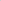 Retroactive Consequence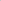 1Presentation to Presidents (topic TBD)21 Week of Social Moratorium3Loss of IFC Awards Privileges4Loss of IFC Athletics Privileges5Ineligibility for IFC Grants/Scholarships6Removal from IFC Open Houses7Removal from Meet the Greeks8Loss of Good Standing With the IFC